    У  К  Р А  Ї  Н  А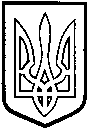 ТОМАШПІЛЬСЬКА РАЙОННА РАДАВ І Н Н И Ц Ь К О Ї  О Б Л А С Т ІРОЗПОРЯДЖЕННЯ  від 14 квітня  2014 року №13     Про скликання позачергової тридцятої  сесії                                                                    районної ради  шостого скликанняВідповідно до частин 4, 9 статті 46, пункту 1 частини 6 статті 55 Закону України «Про місцеве самоврядування в Україні», абзацу 3 статті 9 та абзацу 3 статті 10 Регламенту районної ради 6 скликання, враховуючи клопотання Томашпільської районної державної адміністрації від 08 квітня 2014 року №01-01-15/1041:  	1. Скликати позачергову тридцяту сесію районної ради 6 скликання 18 квітня 2014 року о 10 00 годині в залі засідань районної ради. 	2. На розгляд сесії внести такі питання: - Про внесення змін до рішення 26 сесії районної ради 6 скликання від   30 січня 2014 року №435 «Про районний бюджет на 2014 рік». - Інші. 	3. На сесію запросити депутатів обласної Ради (згідно списку), сільських та селищних голів, начальників окремих управлінь і відділів районної державної адміністрації, керівників підприємств, установ і організацій району (згідно списку), представників політичних партій і громадських організацій району, засобів масової інформації.4. Комунальному підприємству «Редакція газети і радіомовлення «Томашпільський вісник» дати оголошення про скликання позачергової тридцятої  сесії районної ради 6 скликання.Голова районної ради					Л. НароганФілоненко В.В. 2-10-90